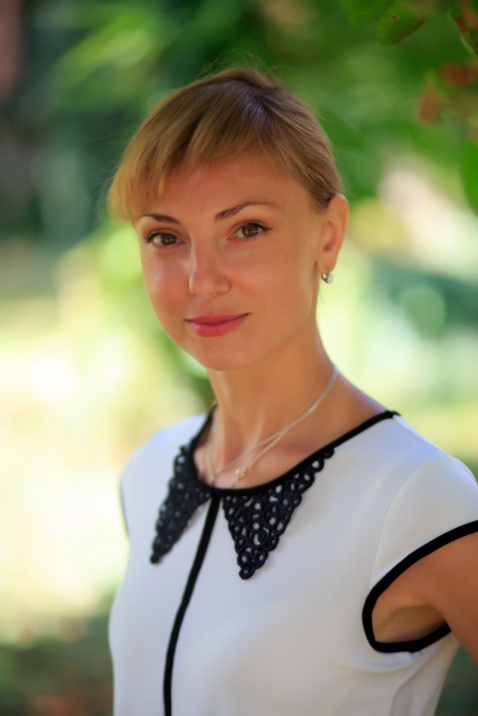 Авторское эссе на тему: «Моё педагогическое кредо»Каждый человек приходит в мир знаний. Мы с рождения начинаем познавать этот сложный мир, первый наш проводник - мама, потом этот круг расширяется и мы получаем любовь, теплоту и знания от воспитателей, учителей, педагогов дополнительного образования. Но не каждый стремится отдавать накопившиеся знания другим. С детства я мечтала стать педагогом: играла с куклами, проверяла у них домашнее задание, казалось это просто детская игра, но со временем она переросла в профессию, которой можно гордиться. И вот я педагог дополнительного образования. Спустя много лет я с уверенностью могу сказать: это моё призвание. Для каждого ребенка в современном обществе очень важно не только получить определенные знания и умения, но и развить  творческие способности, творческое мышление, которое будет открывать для него новые грани жизни. Именно поэтому я стараюсь на занятиях в кружке по архитектурному моделированию развить  в каждом ребенке творческие способности, не просто  передать определенный объем новой для обучающегося информации, а сформировать развивающую среду. В свою очередь дети раскрывают  свой внутренний мир, его многогранность, доброту и стремление во всем видеть хорошее. Не только я учу их, но и они учат меня. Я считаю, что такое взаимодействие педагога и учащихся, где нет четкой иерархии, а есть один механизм и общий предмет интереса, возможно только в мире творчества.Дети вырастают, идут по жизни дальше, но я с уверенностью могу сказать:  Тропинка в мир творчестваПроходит через душу педагога,И каждый проходящий ребенокОставляет в ней свой след…                                 Дербина Е.ВИ этот след перерастает в накопившийся опыт, который я с удовольствием передаю своим ученикам. И, все же, почему педагог дополнительного образования? Творческий мир дает большие возможности не только детям, но и взрослым. Каждый мой день наполнен новыми эмоциями, впечатлениями и желанием познавать этот мир. А главное, ни с чем нельзя сравнить глаза ребенка, которые смотрят на тебя с благодарностью и любовью. Педагог я неспроста,У меня есть два хвоста:Одним могу детей обнять,Другим могу пощекотать!А если честно вам сказать:Люблю учить и познавать!И в мире взрослом этом,Ребенку помогать советом!                                Дербина Е.В.Дербина Елена ВладимировнаМБ УДО «СЮТ» г.СимферопольПедагог дополнительного образования 